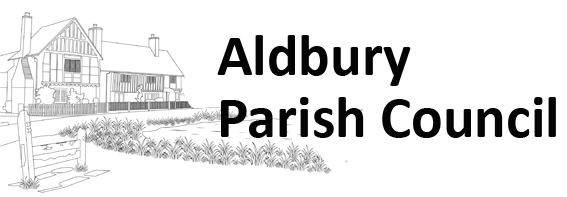 To:	Councillors McCarthy (Chairman), Pearce (Vice Chairman), Juniper, O’Neill, Stretton, Tollinton and Webb.Notice is hereby given of the Aldbury Parish Council Meeting to be held via remote log- in (details below) on Monday the 2nd November 2020 at 8 pm.In order to aid the smooth running of the meeting, members of the public, who wish to speak at the meeting, are invited to contact the Clerk by email at parishclerk@aldburyparish.org.uk  and if they wish, to specify the topic they want to speak about.AGENDA ITEM1		Chairman’s Welcome.2		Apologies for absence – to be accepted by the council.3	Declarations of Interests & Dispensations – Cllrs to declare interests particular to this meeting.  4		Receive questions from members of the public and press (max 15 minutes).5		Hertfordshire Police – if update.6		To approve the minutes of the meeting held on 5th October 2020.7		Vacancy for Parish Councillor.		To fill the vacancy by co-option. 8		Warden’s Update.9		Aldbury Sports Club.		Update from Cllr Pearce and Cllr Webb. 10		Aldbury Recreation Ground Tree Work.		Report back from Cllr Juniper and Cllr Tollinton.11		Footpaths and Highways inc Bridleways – if update.		Report from Cllr Tollinton.12		Greener Aldbury		Cllr Tollinton to speak.13		Allotments.		1. To discuss the allotment trees alongside the donkey paddock. 		2. To receive an update from Cllr Stretton and Cllr Webb.14		Aldbury Parish Council Grants.		To consider applications received from Parish organisations. 15		Planning Matters – to discuss the following:Applications:20/02903/MFA Construction of manege. Harris House Pendley Farm Station Road Tring Hertfordshire HP23 5QY20/02903/FUL Construction of manege. Harris House Pendley Farm Station Road Tring Hertfordshire HP23 5QY20/02953/FHA Proposed new fenestration to the rear of the property, alterations to existing porch including new roof light and new driveway. 46 Malting Lane Aldbury Tring Hertfordshire HP23 5RH20/03220/LDP Ancillary garden room. 27 Trooper Road Aldbury Tring Hertfordshire HP23 5RW Decisions:		20/02457/DRC Details as Required by Condition 3 (Door and WindowArches) Attached to Planning Permission 19/02942/LBC (Garage Extension and alterations). Town Farm Stocks Road Aldbury Tring Hertfordshire HP23 5RU GRANTED20/02411/FHA Single storey rear extension. 15 Trooper Road Aldbury Tring Hertfordshire HP23 5RW GRANTED20/01846/ROC Variation of condition 7 (approved plans) attached to planning permission 4/01348/18/FUL (Change of use from (b1/b8) business/storage to (a3) café. The Old Barn Church Farm Station Road Aldbury Tring Hertfordshire HP23 5RS APPLICATION WHITHDRAWN20/01667/FUL Demolition of 4 single storey barns currently used as dwelling. Erection of a low carbon 1.5 storey 4 bed family home, annex and garage. Greenings Farm Stocks Road Aldbury Tring Hertfordshire HP23 5RX GRANTED20/02446/FHA Demolition of existing conservatory and constructionof 2 storey rear extension The Burrow 9 New Ground Road Aldbury Tring Hertfordshire HP23 5RJ APPLICATION WDacorum Emerging Strategy for Growth 2020 - 2038 Tring (Town) Allocations.                     DBC Cabinet meeting of 20 October 2020 refers.16		Website Accessibility Compliance.		Update from Cllr Stretton and Cllr Pearce.17		Clerk’s Report and Correspondence. 	18		Aldbury and Tring Station Play Areas.		Cllr Stretton and Cllr Tollinton to report back.19		Parking control in Aldbury Village.		Cllr Juniper to speak.20		Pavement Parking Department for Transport Consultation.To consider whether the Parish Council want to make a submission to this consultation which ends on 22 November 2020.	21		Luton Airport Consultation.To consider commenting on proposal for permission to increase passenger throughput to 19 million passengers per annum. 22		Financial Matters.The accounts have been circulated prior to the meeting. A resolution is required to   authorize the payments.Discussion on 2021-2022 Budget. Update on implementation of new accounting software. Meeting close.Next Parish Council Meeting 7th December 2020 at 8 pm virtual meeting.                   Aldbury Parish Council website – www.aldburyparish.org.ukSigned: Gosia Turczyn Clerk Date: 27th October 2020 